 «_____ » _________ 2018 г.  № _______О внесении изменений в постановление Администрации МО «Звениговский муниципальный район» от 13 сентября 2016 года № 370 «Об утверждении Положения о порядке выдачи   разрешений на распоряжениеимуществом, принадлежащим   несовершеннолетним гражданам»         В  целях приведения Положения «О порядке выдачи   разрешений на распоряжение имуществом, принадлежащим   несовершеннолетним гражданам», утвержденного постановлением Администрации муниципального образования «Звениговский муниципальный район»  от 13 сентября 2016 года № 370 в соответствие с Федеральным законом от 13 июля 2015 года № 218-ФЗ «О государственной регистрации недвижимости», руководствуясь пунктами 6.1, 6.3, 6.10 Положения об Администрации муниципального образования «Звениговский муниципальный район», Администрация МО «Звениговский муниципальный район»ПОСТАНОВЛЯЕТ:       1. Внести следующие изменения в постановление Администрации МО «Звениговский муниципальный район» от 13 сентября 2016 года № 370 «Об утверждении Положения о порядке выдачи   разрешений на распоряжениеимуществом, принадлежащим   несовершеннолетним гражданам».       1.1. Подпункт «е» пункта 4.2. Положения о порядке выдачи   разрешений на распоряжение имуществом, принадлежащим   несовершеннолетним гражданам (приложение к постановлению)  изложить в следующей редакции: «е) копии документов, подтверждающих право собственности несовершеннолетнего на имущество, являющееся предметом предстоящей сделки (свидетельство о праве собственности, свидетельство о праве на наследство, выписка из реестра акционеров по акциям, договор банковского вклада, сберегательная книжка и другие, на правоотношения возникшие с 15 июля 2016 года,  выписка из Единого государственного реестра недвижимости об основных характеристиках и зарегистрированных правах на объект недвижимости)».       2.  Настоящее постановление вступает в силу после его официального опубликования в газете муниципального автономного учреждения «Редакция Звениговской районной газеты «Звениговская неделя».Глава  Администрации 					                   В.Е. ГеронтьевГерасимова М.В.                                                                               СПРАВКАо согласовании Проекта Постановления Администрации муниципального                     образования «Звениговский муниципальный район» О внесении изменений в постановление Администрации МО «Звениговский муниципальный район» от 13 сентября 2016 года № 370 «Об утверждении Положения о порядке выдачи   разрешений на распоряжение      имуществом, принадлежащим   несовершеннолетним гражданам»                 (наименование Проекта Постановления (распоряжения)Проект внесен Отделом образования администрации МО «Звениговский муниципальный район»         Проект  внесен (кем)  Отделом образования Администрации        МО «Звениговский муниципальный район»                                                                              Результаты  согласования      Наименование отделов                                         С кем согласовано                 Результаты согласования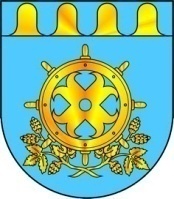 МО «ЗВЕНИГОВО МУНИЦИПАЛЬНЫЙ РАЙОН» АДМИНИСТРАЦИЙЫНМО «ЗВЕНИГОВО МУНИЦИПАЛЬНЫЙ РАЙОН» АДМИНИСТРАЦИЙЫН АДМИНИСТРАЦИЯ МО«ЗВЕНИГОВСКИЙ МУНИЦИПАЛЬНЫЙ РАЙОН»ПУНЧАЛЖЕПУНЧАЛЖЕПОСТАНОВЛЕНИЕПервый Заместитель главы  Администрации          Ермолаев С.И..Заместитель главы  Администрации          Давыдова И.К..Заместитель главы  Администрации          Михайлова О.Н.Заместитель главы  Администрации, руководитель аппарата        Федорова Н.Н.Руководитель отдела образования          Лабутина   Н.В.Заключение отдела по правовым вопросам Администрации Ответственный за подготовку проекта _____________ Герасимова М.В..                                      “ __ “  ______  201_год